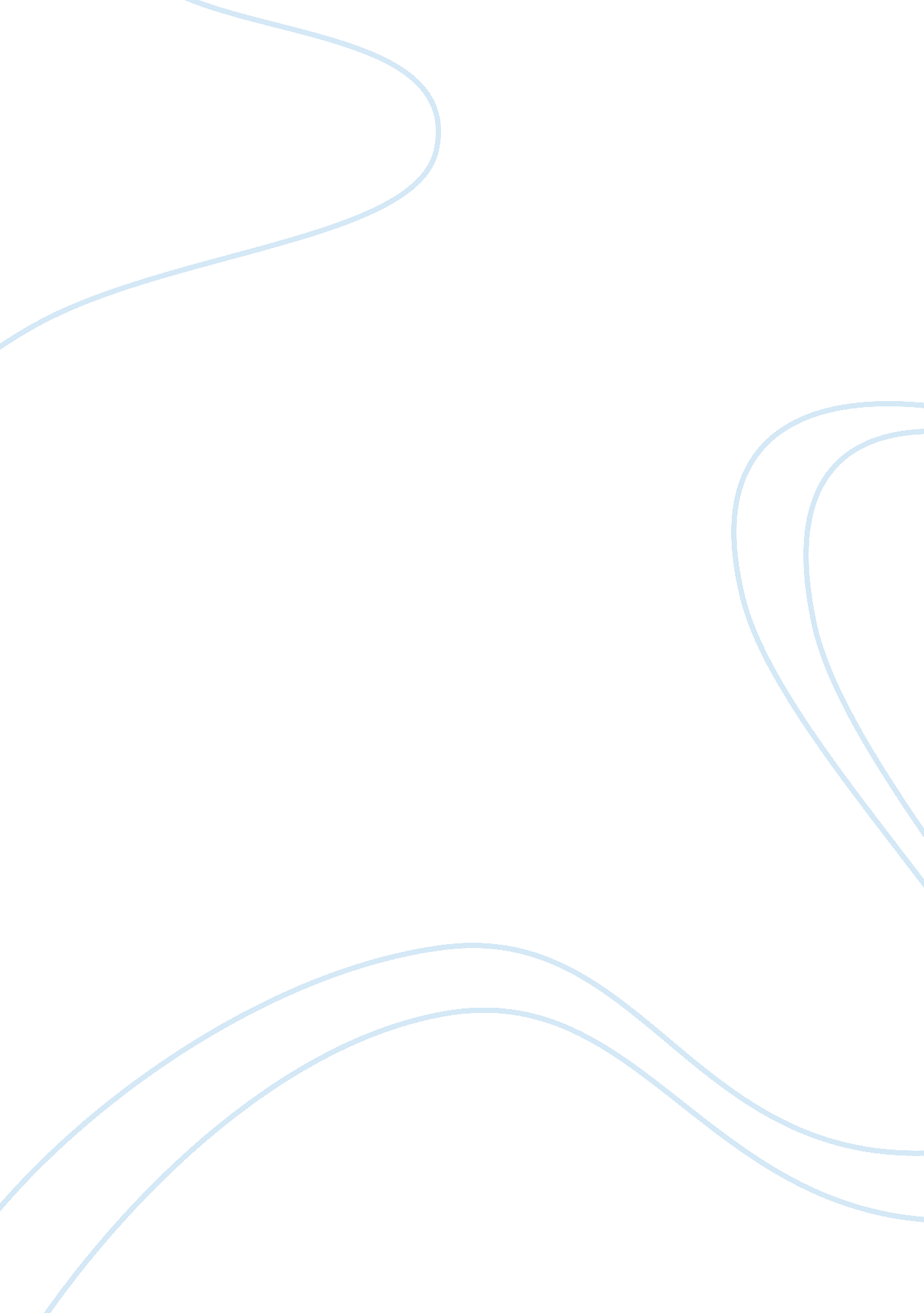 Essay on overcoming obstacles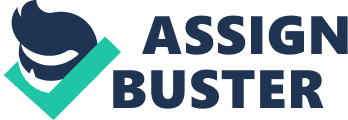 Overcoming Obstacles What is life? Life consists of experiences, challenges, and achievements; all of which are building blocks that essentially create ones path to success. In one’s lifetime they can experience tough and difficult challenges. Sometimes these challenges become unbearable, especially when the odds are against you. However, going against all odds is something everyone is capable of doing, and to overcome these challenges everyone needs to have a “ never quit” attitude in life. If we develop it, we'll overcome quite a bit. Many people all around the world face challenges and obstacles every day in their daily lives. One man in particular is Nic Sheff; a man who was a drug addict and wrote anautobiographycalled “ Tweak”. In this book, Nic describes himself as a drug addict who spends all hismoneyon drugs instead offoodand bills. The main person that had a bad influence in his life was an older woman named Zelda. Nic liked being with her because he saved her from her ex-husband. However, at the end of the book, Nic’s parents made a decision for him to go back into rehab in Arizona. Nic always said that he has done a twelve step programs and went into rehab so many times that nothing changed. But at the last program, it was different, Nic turned into whole different person, finally loving him and life. Also, in the book Nic explains how he faces different obstacles and has an extremely difficult time staying sober. But in the end, because he didn’t give up it did pay off in his future. He became a more successful person and a writer who now shares his experiences of hischildhoodto prevent other teens into getting into the kind of lifestyle he did. Nick isn’t the only one who faces these kinds of problems and challenges. About 570, 000 people die annually due todrug abuse. Illegal use of drugs is most common among young adults who are ages 18 to 25 years old and that can change who they are as they grow up, financially and mentally. After a person takes drugs and are addicted to it there are certain thoughts and views that society has of them. Society doesn’t usually think of drug addicts as “ good people” and they end up losing theirrespectand reputation as they grow up. If these teens and young adults don’t change who they are when they are young, they won’t be able to fix themselves as they grow older which can be a bad influence. Bad habits start as a kid and if you don’t change those habits you won’t be able to when you get older! Many people face challenges and obstacles at a very young age and that can change who they are as they grow up. My grandma faced a very harsh and unfortunate childhood. Her father died when she was 17 and that changed her life and her future. It meant she was given many responsibilities since she was the eldest out of her siblings. She had to do many house chores such as cooking, washing the clothes and dishes and waking up early in the morning to get water from a nearby well every day! This placed a very large obstacle in her life at a very young age. She had to leave school at a very young age because of all the responsibilities she was given and had to overcome these obstacles and face them with great integrity. But due to these obstacles that she has overcome, it has changed who she is now. She struggled in life right from when she was just a little kid. But if she hadn’t overcome these obstacles she wouldn’t have been a very independent woman like she is today. If her father hadn’t died when she was young, she probably would have had a completely different future and lifestyle, not worrying about anything and going to school and having a bettereducation. Lastly she overcame these obstacles and that changed her attitude and her character. All the experiences of my childhood have shaped me into the person I am today. I wouldn't have been the same kind of person I am today if it wasn't for all the challenges and obstacles I faced and overcame. Fortunately for me I didn’t have wake up every day concerned about what I'm going to eat and make money and survive another day. Some unfortunate people struggle in their daily lives just to just to survive! Those people definitely would have different characteristics than me because I don’t have to work right now, instead just focus on my education, go to school and depend on my parents for getting my things I need and providing the basic survival needs and fulfilling my wants. I face challenges in my life too. An example is waking up early in the morning to get ready for school, even though it’s a very minor thing, it can sure have a huge impact. It impacts my life because then I wouldn’t be ready for school on time and I would be late for class very day and miss the beginning on class which slowly can add up and bite me on a test or assignment. We all face many different challenges and obstacles and we have to overcome them in order to make ourselves a better person. Even if it’s very easy to overcome, you must be determined to succeed. As a little kid I always did my homework. As soon as I got home I would finish my homework before doing anything but after a few years, that wasn’t the case anymore. I would usually procrastinate and leave my homework till the last day and I usually wouldn’t do a good job. As my report cards arrived I got an “ S” in the homework section meaning satisfactory. My parents were furious because they trusted me and believed I would finish my homework but then found out I was actually wasn’t and not doing a very good job on it. For the next few years it impacted my life because my parents would check my agenda every day and sign off to indicate to myteacherthat parents saw my homework and checked that I actually did it. This was an obstacle in my life because I would have to finish my homework and then I was allowed to watch T. V or go out. I didn’t like this at all but in order to overcome this obstacle and gain my parents trust back, I would have to do my homework. So after that day I always did my homework and eventually got an “ E” in the homework section indicating excellent and gaining back my parents trust. If I had given up, I would have this obstacle hurting me like a needle for a few more years and my parents would constantly be watching me and making sure I was doing my work and I was on task, which isn’t a good thing. Also I wouldn’t be able to change as I grow older because if you don’t get rid of bad habits they can last forever. In conclusion, it is very important to overcome obstacles because if you don’t, it could have a negative impact on who you are. Life is like a rollercoaster, you will never know what challenges and obstacles you will face in life but you have to hold and make sure you overcome these obstacles without giving up! Live has its ups and downs, but hold your head high and face those obstacles and overcome them with great determination. There are many trials ahead, be a person who had indwelling desire to succeed, and believefailurewas not and never could be an option. 